Клуб :  ______________                                                   Датум: _____________Место: ______________                                                                                                   П Р И С Т У П Н И Ц АОвим изјављујем да желим да постанем члан Клуба _____________________из _________________.Име и презиме:____________________________________________Име једног родитеља: ______________________________________ЈМБГ члана клуба: ________________________Држављанство:_______________Раније чланство у Клубу:__________________из ________________Овим изјављујем  да прихватам и да ћу се придржавати  Статута,правилника и норми Клуба и Савеза за синхроно пливање Србије.Потпис спортисте                    Потпис родитеља _______________                    ______________-------------------------------------------------------------------------------------------------------------------Попуњава Клуб:Рег.бр. у Клубу. _______________                    М.П.                                           Потпис овлашћеног лица Клуба :                                                                        _________________________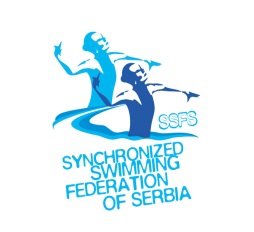      Савез за синхроно пливање Србије              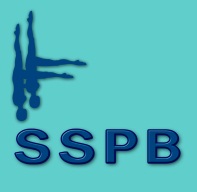      Београд, Делиградска 27     			      Савез за синхроно пливање Београда                                    Београд, Делиградска 27                                   ПОТВРДА О РЕГИСТАЦИЈИПотврђује се регистрација спортисте :_________________________За Клуб :______________ из _____________.Спортиста је регистрован у ССПС под рег.бр. __________________Спортиста је регистрован у ССПБ под рег.бр. __________________Са правом наступа од 20_ _ . години.  М.П.                за ССПС                                    М.П.                       за ССПБ                       _____________                                                      ______________Напомена: За регистрацију спортисте потребно је доставити:Извод из књиге рођенихУредно потписана и оверена приступница ( 3х)Две фотографије спортистеДоказ о уплати таксе за регистрациј